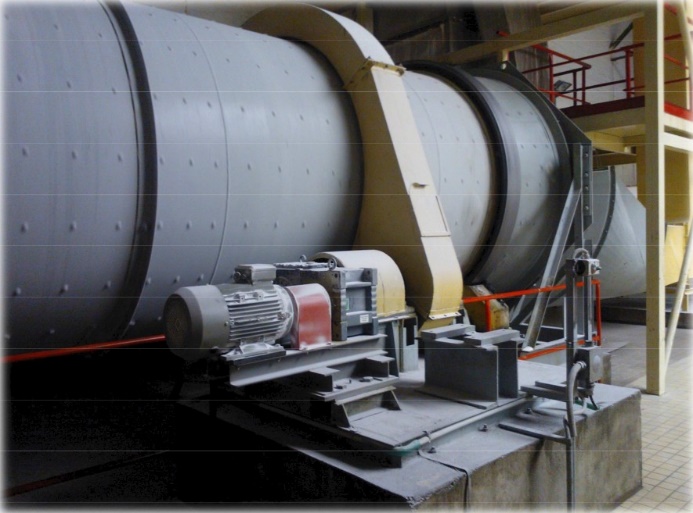        ООО «Проминвест» предлагает к поставке Сушки-охладители производительностью: 500; 700; 1000; 1400 т/сут, сахара. производство Польша и др. модификаций.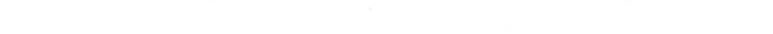 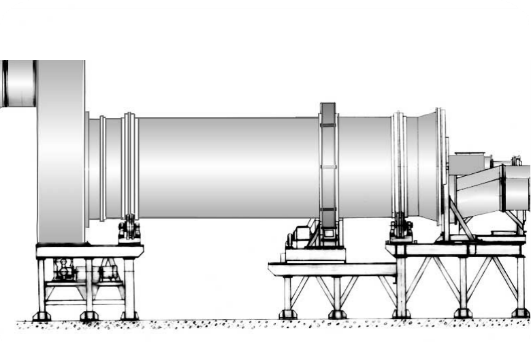 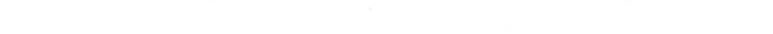 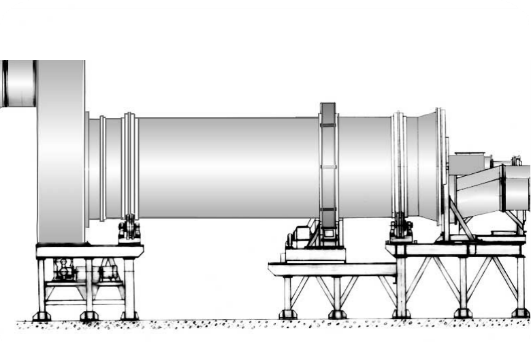 ТЕХНИЧЕСКИЕ ХАРАКТЕРИСТИКИДанное оборудование изготавливается Польским производителем, широко используется Российскими сахарными заводами. Зарекомендовало себя надежным и неприхотливым в обслуживании.  Гарантийные обязательства 12 месяцев завода изготовителя.Наше ценообразование включает в себя доставку на Ваш завод, полную таможенную очистку и приятно Вас порадует.Совместно с ООО «ТКС Сервис» производилось изготовление и поставка под ключ «Систем сушки и охлаждения сахара-песка», с целью увеличения производительности с 3000т/сут. по свекле до 5000 т/сут., а также увеличения производительности сахаросушильного отделения и снижения температуры сахара-песка на выходе до 25˚С. 		В 2017 году была произведена модернизация сахоросушильного отделения Кшенского сахарного завода. 	В 2018 году ведутся инжиниринговые работы на Ленинградском сахарном заводе.  ТИПБарабанные горизонтальные тип Dunford-Elliott (DE)Барабанные горизонтальные тип Dunford-Elliott (DE)Производительность, т/с500 700 Диаметр барабана, мм2 690 3 128Длина барабана 10 0609 760Частота оборотов барабана, об/мин.4,03,6Мощность привода, кВ3035Напряжение, V400400Вес установки, т36,550Габаритные размеры, мм:(Длина, Ширина, Высота)13200/3600/563013870/3960/6220